Publicado en Blanes el 04/10/2019 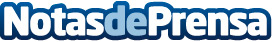 El Camping Bella Terra presente en la segunda edición del congreso Girocamping PROEl evento organizado por la Asociación de Campings de Girona, reunió en el Palau de Congresos de Girona a 27 empresas del sector, un 17% más que en la edición anteriorDatos de contacto:e-deon.netComunicación · Diseño · Marketing931929647Nota de prensa publicada en: https://www.notasdeprensa.es/el-camping-bella-terra-presente-en-la-segunda_1 Categorias: Viaje Cataluña Turismo http://www.notasdeprensa.es